UPSOM Tech ListClass Year 2020-2021 Required Hardware and Internet Connection (Minimum Requirements)(Required) One of the following devices:A Windows PC, Surface Tablet, Mac Laptop OR iPadPC/Surface Tablet RequirementsLicensed Operating System: Client Versions of 32-bit and 64-bit Versions of Windows 10Tablet Windows OS Versions (RT and 10S) are currently unsupported CPU Processor: 2.0 ghz Intel i3 processor or equivalentRAM: 4GB or higherHard Drive: highest recommended for the operating system or 1GB of available space.Screen Resolution should be at least 1024x768 or higher.Administrator level account permissions on deviceMac laptop RequirementsLicensed Operating System: Client Versions of OS 10.13 (High Sierra), OS 10.14 (Mojave), and macOS Catalina (10.15).CPU: Intel 2 GHz or fasterRAM: 4GB or higherHard Drive: 1GB or higher available spaceScreen Resolution should be at least 1024x768 or higherAdministrator level account permissions on deviceiPad Tablet RequirementsHardware Requirements: iPad 5+, iPad Air, iPad Mini 2+, iPad ProOperating System: iOS 11 or higher500 MB of free space iPad must not be Jailbroken(Required) Tools for Remote Learning:Web camera (Integrated or USB)Microphone (Integrated/USB/Stereo/Bluetooth)600kbps (up/down) internet connectionRecommended Hardware/Internet Connection (Recommended Requirements)iOS or Android Smartphone for multifactor authentication and polling using Poll EverywherePeripheral mouse and keyboard for testing on Tablets through Examsoft (USB/Bluetooth)Noise cancelling microphone/earbuds for remote learningHD/dedicated web camera for remote learning1.8 Mbps (up/down) internet connectionClerkship/Shelf Exams NoticeThe University of Pittsburgh School of Medicine is in the process of piloting remote testing of National Board of Medical Examiners (NBME) assessments using personal equipment. On test dates, the following equipment restrictions would apply:NOTE: Tablets are Unsupported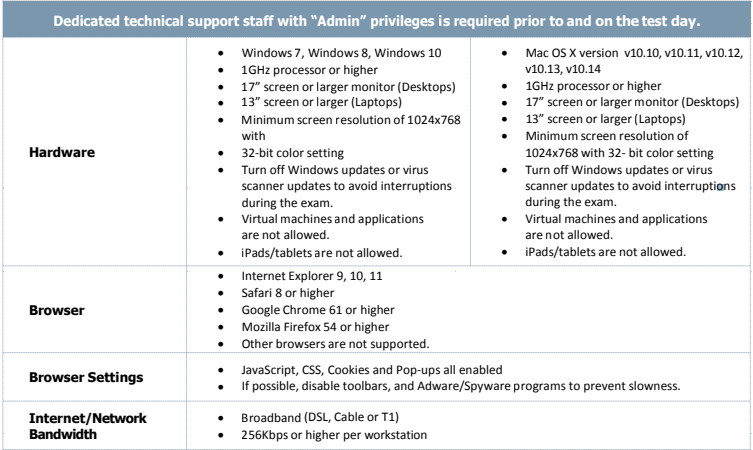 Systems and Services used in the Curriculum:Poll Everywhere:  https://www.polleverywhere.com/supportExamsoft: https://examsoft.com/pittmedNavigator: https://navigator.pitt.eduVPsim: https://vpsim.pitt.eduZoom: https://pitt.zoom.usMicrosoft Teams: https://www.technology.pitt.edu/services/microsoft-teamsDiscounts for Students, Faculty, and Staff on Apple and Dell computershttps://www.pitt.edu/computer-discounts